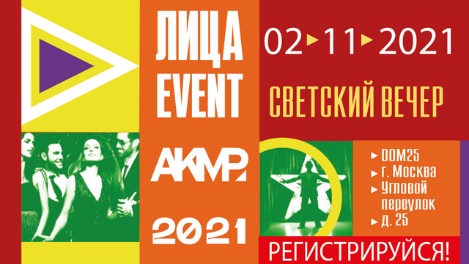 Пятый канал, НИУ ВШЭ, LG Electronics, Норильский Никель – в числе лауреатов конкурса «Лучшая event-команда, сертифицированная АКМР – 2021»В этом году Конкурс сделал шаг вперед, поменял название и включил в свой перечень новые номинации. Именно поэтому члены Экспертного совета отметили помимо «Лучших event-агентств», еще несколько сильных участников рынка корпоративных событий, среди корпораций, государственных компаний, медиа-компаний, площадок, ресторанов, отелей, издательских агентств и кейтеринг-компаний за отдельные компетенции и успешные проекты. Всего в 26 номинациях конкурса ЭС выбирал лучших. В шорт-лист на ROAD-SHOW попали 24 компании и агентства, занимающиеся организацией мероприятий. В этом году публичная защита компаний XII ежегодного конкурса «Лучшая event-команда, сертифицированная АКМР 2021» состоялась 22 сентября 2021 года в Международном центре креативного гостеприимства на базе института «НОЧУ ВО МИИУЭП», официальной площадке конкурса. Участники ROAD-SHOW в разных форматах представили свои проекты членам Экспертного совета в мельчайших подробностях. Среди номинантов конкурса были представлены агентства, корпорации, государственные компании, медиа-компании, площадки, рестораны, отели, издательские агентства и кейтеринг-компании.Напоминаем, что в этом году были внесены изменения и добавлены новые номинации, в которых могут участвовать и агентства, и корпорации, и отели, и площадки. С ними можно ознакомится на сайте.Топ-5 лучших event-агентств, Топ-5 лучших event-команд и обладатель Гран-При будут объявлены только 2 ноября 2021 года. Награждение победителей традиционно состоится в рамках интеллектуального вечера «ЛИЦА EVENT АКМР» на концептуальной площадке-трансформер «DOM 25» по адресу: Угловой переулок, дом № 25.В этом году в первой части Светского вечера состоится Перфоманс победителей и экспертов Mix intellect show. Мы все познакомимся поближе с идеями выступающих. За 2 минуты каждый искрометно убедит гостей в своём амплуа. И мы выберем лучших этого шоу все вместе! Для участия в Светском вечере необходимо пройти регистрацию на TimePad.Участие строго по подтверждению.Со всеми подробностями конкурса можно ознакомиться на официальной странице сайта и  на странице в FB.Партнеры конкурса:Ведущий: Олег Кузин – основатель Гильдии Режиссеров и Сценаристов Индустрии СобытийЭксклюзивный Кейтеринг: Вкус ЖизниБрендинг: АстрельОфициальная площадка ROAD-SHOW: Международный центр креативного гостеприимства на базе института «НОЧУ ВО МИИУЭП».Партнеры Светского вечера:Ведущий: Олег Кузин – основатель Гильдии Режиссеров и Сценаристов Индустрии СобытийЭксклюзивный Кейтеринг: Вкус ЖизниШоколадный партнёр: КонфаэльБрендинг: ДекорадостиМузыкальный Партнёр: AMBIENCEКонцептуальная площадка: «DOM 25»Информационная поддержка: РАОС, РАСО, АКОС, РАМУ, АНРИ, ИА «ГАРАНТ», Журнал «Технология Праздника», Телеканал «PRO Бизнес», CateringConsulting, PR Info, Event LIVE, PR News, Mediaguide.ru, Expomap.ru, Росконгресс, НАОМ, Event – forum, EventNN.ru, Eventmarket.ru и другие.Ассоциация директоров по коммуникациями и корпоративным медиа России (АКМР) основана в 2004 году. АКМР является учредителем и организатором ряда значимых мероприятий в сфере коммуникаций: Ежегодная конференция «Роль коммуникаций и корпоративных СМИ в стратегическом управлении компанией»; Московский международный фестиваль корпоративного видео (ММФКВ); Ежегодная конференция «Digital-коммуникации России»; Премия «Медиа-Менеджер России»; Ежегодный Рейтинг топ-менеджеров и директоров по корпоративным коммуникациям  «TOP COMM»; Конкурс «Лучшее корпоративное медиа»; Конкурс «Лучшее корпоративное видео»; Премия «Digital Communications AWARDS»; Конкурс молодых исследователей студенческих корпоративных коммуникаций и корпоративных СМИ (МИКС); Конкурс «Лучшая event-команда, сертифицированная АКМР»; PR-, Digital-, Video- и Media-Battle.